REPUBLIKA E SHQIPËRISËKOMISIONI QENDROR I ZGJEDHJEVE_____________________________________________________________________________V E N D I MPËR CAKTIMIN E KOHËS SË TRANSMETIMIT NË RADIOTELEVIZIONIN PUBLIK, TË FUSHATËS ZGJEDHORE TË PARTIVE POLITIKE TË REGJISTRUARA SI SUBJEKTE ZGJEDHORE PËR ZGJEDHJET PËR KUVENDIN TË DATËS 18 QERSHOR 2017Komisioni Qendror i Zgjedhjeve në mbledhjen e datës 15.05.2017, me pjesëmarrjen e:	Denar		BIBA-			Kryetar	Hysen		OSMANAJ-		Zv/kryetar	Bledar		SKËNDERI-		Anëtar	Edlira		JORGAQI-		Anëtare	Gëzim		VELESHNJA-		Anëtar	Klement	ZGURI-		AnëtarVera		SHTJEFNI-		AnëtareShqyrtoi çështjen me:OBJEKT:            	Për caktimin e kohës së transmetimit në Radiotelevizionin Publik të fushatës zgjedhore të partive politike të regjistruara si subjekte zgjedhore për zgjedhjet për Kuvendin të datës 18 Qershor 2017.BAZË LIGJORE: 	Neni 23, pika 1 germa ”a”, neni 80, pika 1 germa “b” dhe “c”, i ligjit nr.10019, datë 29.12.2008 “Kodi Zgjedhor i Republikës së Shqipërisë”,       i ndryshuar, i ndryshuar.Komisioni Qendror i Zgjedhjeve pasi shqyrtoi dokumentacionin e paraqitur si dhe dëgjoi diskutimet e të pranishmëve,VËRENNeni 80, pika 1, i Ligjit 10019, datë 29.12.2008 “Kodi Zgjedhor i Republikës së Shqipërisë”,         i ndryshuar, përcakton se Radiotelevizioni Publik vë minutash falas në dispozicion të partive politike të regjistruara në KQZ si subjekte zgjedhore për të bërë fushatë zgjedhore për zgjedhjet për Kuvendin të datës 18 Qershor 2017. Komisioni Qendror i Zgjedhjeve, bazuar në urdhërimet e pikës ”b” dhe ”c” të kësaj dispozite, cakton minutazhin për partitë parlamentare, sipas numrit të vendeve në Kuvend që ato kanë marrë në zgjedhjet e fundit, si dhe për partitë jo parlamentare.Partive parlamentare të cilat në zgjedhjet e fundit për Kuvendin kanë marrë më shumë se 20 për qind të vendeve në Kuvend, KQZ-ja i cakton një minutazh të barabartë prej jo më pak se 30 minutash në Televizionin Publik dhe po aq në Radion Publike. Për partitë e tjera parlamentare kjo kohë është jo më pak se 15 minuta në Televizionin Publik dhe jo më pak se 15 minuta në Radion Publike. Çdo parti jo parlamentare që merr pjesë në zgjedhje, përfiton 10 minuta në Televizionin Publik dhe 10 minuta në Radion Publike.Me vendimin nr. 759, datë 06.08.2013, Komisioni Qendror i Zgjedhjeve ka shpallur rezultatin përfundimtar të zgjedhjeve të vitit 2013 për Kuvendin e Shqipërisë, duke përcaktuar numrin e mandateve të fituara nga secili subjekt zgjedhor. Duke u bazuar në numrin e mandateve të fituara në zgjedhjet e fundit për Kuvendin, rezulton se:Partia parlamentare që do të marrë pjesë në zgjedhjet për Kuvendin të datës 18 Qershor 2017 dhe në zgjedhjet e fundit për Kuvendin kanë marrë më shumë se 20% të vendeve në Kuvend është Partia Socialiste e Shqipërisë. Partitë e tjera parlamentare që do të marrin pjesë në zgjedhjet për Kuvendin të datës 18 Qershor 2017 dhe që në zgjedhjet e fundit për Kuvendin kanë marrë më pak se 20% të vendeve në Kuvend janë: Partia LËVIZJA SOCIALISTE PËR INTEGRIMPartia PËR DREJTËSI, INTEGRIM DHE UNITETPartia KRISTIAN DEMOKRATE Gjithashtu, si subjekte zgjedhore pjesëmarrëse në zgjedhjet për Kuvendin të datës 18 Qershor, janë regjistruar në KQZ edhe 11 parti politike jo parlamentare, si më poshtë.PARTIA ALEANCA ARBNORE KOMBËTARE PARTIA ALEANCA DEMOKRATIKE PARTIA ALEANCA DEMOKRISTIANEPARTIA KOMUNISTE E SHQIPËRISËPARTIA FRYMA E RE DEMOKRATIKEPARTIA DEMOKRACIA SOCIALEPARTIA MINORITETI ETNIK GREK PËR TË ARDHMENPARTIA ALEANCA POPULLORE PËR DREJTËSIPARTIA SOCIALDEMOKRATE PARTIA LISTA E BARABARTËPARTIA SFIDA PËR SHQIPËRINË PËR KËTO ARSYE:Komisioni Qendror i Zgjedhjeve, mbështetur në nenin 23, pika 1, germa “a”, nenin 80 pika 1, germa “b” dhe “c”, të ligjit nr. 10019, datë 29.12.2008 “Kodi Zgjedhor i Republikës së Shqipërisë”, i ndryshuar, V E N D O S I:Caktimin e një minutazhi kohor transmetimi prej 60 minuta, përkatësisht në Televizionin dhe Radion Publike, për pasqyrimin e fushatës zgjedhore për zgjedhjet e datës 18 Qershor 2017, të partisë parlamentare, PARTIA SOCIALISTE E SHQIPËRISË.Caktimin e një minutazhi kohor transmetimi të barabartë prej 30 minuta përkatësisht në Televizionin dhe Radion Publike, për pasqyrimin e fushatës zgjedhore të partive parlamentare si më poshtë:       1. Partia LËVIZJA SOCIALISTE PËR INTEGRIM;       2. Partia PËR DREJTËSI, INTEGRIM DHE UNITET;       3. Partia KRISTIAN DEMOKRATE;  Caktimin e një minutazhi kohor transmetimi të barabartë prej 10 minuta përkatësisht në Televizionin dhe Radion Publike, për pasqyrimin e fushatës zgjedhore për zgjedhjet e datës 18 Qershor 2017, të partive jo parlamentare si më poshtë:PARTIA ALEANCA ARBNORE KOMBËTARE PARTIA ALEANCA DEMOKRATIKE PARTIA ALEANCA DEMOKRISTIANEPARTIA KOMUNISTE E SHQIPËRISËPARTIA FRYMA E RE DEMOKRATIKEPARTIA DEMOKRACIA SOCIALEPARTIA MINORITETI ETNIK GREK PËR TË ARDHMENPARTIA ALEANCA POPULLORE PËR DREJTËSIPARTIA SOCIALDEMOKRATE PARTIA LISTA E BARABARTËPARTIA SFIDA PËR SHQIPËRINË Ky vendim hyn në fuqi menjëherë.Kundër këtij vendimi mund të bëhet ankim në Kolegjin Zgjedhor, pranë Gjykatës së Apelit Tiranë, brenda 5 ditëve, nga shpallja e tij.	Denar		BIBA-			Kryetar	Hysen		OSMANAJ-		Zv/kryetar	Bledar	SKËNDERI-		Anëtar	Edlira		JORGAQI-		Anëtare	Gëzim		VELESHNJA-		Anëtar	Klement	ZGURI-		AnëtarVera		SHTJEFNI-		Anëtare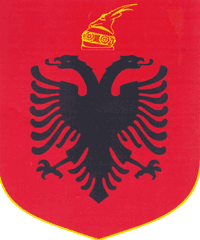 